Додатокдо рішення 43 сесії Менської міської ради 8 скликання 21 грудня 2023 року №720Уразлива зона масиву поверхневих вод (р. Мена) в межах 
Менської територіальної громади 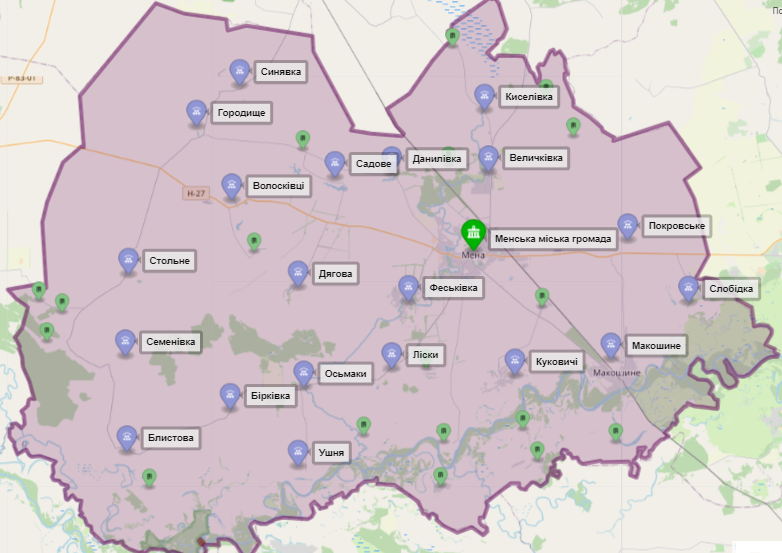 Начальник відділу земельних відносин, агропромислового комплексу та екології 					Оксана СКИРТАУмовні позначення:Умовні позначення:Умовні позначення:-місце скиду стічних вод Приватного підприємства «Консалтингова фірма «ПРОМЕТЕЙ» для філії «Менський сир» у поверхневий водний об’єкт-уразлива зона масиву поверхневих вод (р. Мена) UA_M5.1.5_0167